Катание на лодкеВажным условием безопасности на воде является строгое соблюдение правил катания на лодке. Государственный комитет Республики Башкортостан по чрезвычайным ситуациям рекомендует выполнять следующие установленные требования:Перед посадкой в лодку, надо осмотреть ее и убедиться в наличии весел, руля, спасательного круга, спасательных жилетов по числу пассажиров, и черпака для отлива воды. Садиться в лодку нужно осторожно, ступая посреди настила. Садиться на балки (скамейки) нужно равномерно. Не перегружайте лодку. Опасно подставлять борт лодки параллельно идущей волне. Волну надо "резать" носом лодки поперек или под углом. Категорически запрещается: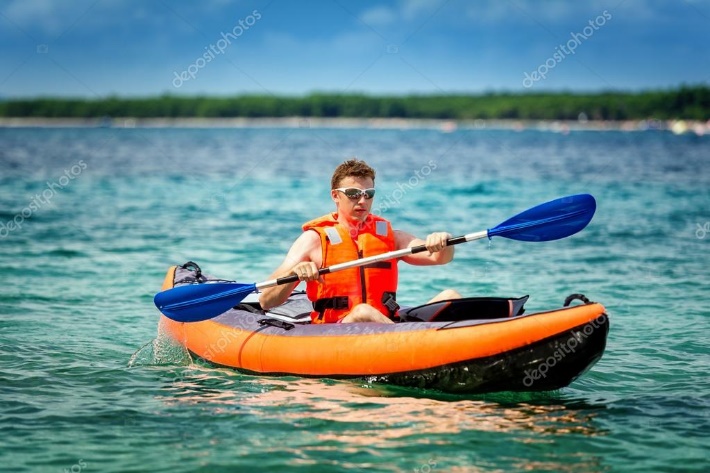 садиться на борт лодки;пересаживаться с одного места на другое;переходить с одной лодки на другую;раскачивать лодку;купаться и нырять с нее.Лодка может перевернуться — пострадают катающиеся. Но если лодка опрокинется, теряться нельзя. В первую очередь надо оказать помощь не умеющим плавать. Очутившись в воде, следует держаться за борт лодки и общими усилиями толкать ее к берегу.При оказании помощи утопающим требуется соблюдать осторожность, избегать резких движений и не наклонять лодку в одну сторону. Нужно помнить, что перевернутая лодка держится на воде и может служить хорошим спасательным средством.Но несчастного случая не произойдет, если катающиеся на лодке будут строго соблюдать правила поведения на воде. Берегите себя и своих близких!Единый телефон Спасения -112.